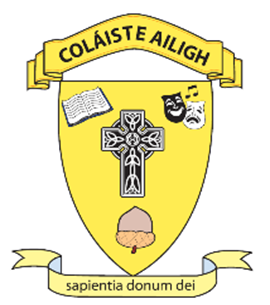 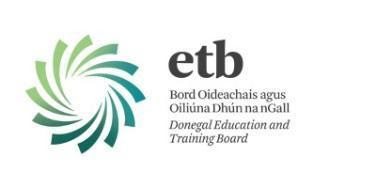 COLÁISTE AILIGHCNOC na MÓNA, LEITIR CEANAINN, CO DHÚN na nGALL F92 N2HEPOLASAÍ IONTRÁLA MAIDIR LEIS AN SCOILBHLIAIN 2021/2022 IAR-BHUNSCOILBunófar iarratas ar chead iontrála ar chur i bhfeidhm an Pholasaí seo, ar an eolas atá leagtha amach i bhFógra Iontrála bliantúil na scoile agus ar an eolas a chuireann an t-iarratasóir ar fáil ina iarratas iontrála, nuair a bheidh sé faighte roimh an dáta deiridh a n-glacfar le hiarratais mar atá leagtha amach sa bhFógra Iontrála. Is é Príomhoide Choláiste Ailigh atá freagrach as an Pholasaí Iontrála seo a chur i bhfeidhm.Maidir le Coláiste AilighCuireann an Coláiste, i gcomhpháirnéireacht leis an phobal uilig, oideachas d’ard chaighdeán ar fáil trí mheán na Gaeilge do mhuintir Leitir Ceanainn agus na ceantair máguaird. Cuireann sí roimpi meas don chultúr ghaelach a chothú i bpobal na scoile agus creideann sí sa chothromaíocht, i luach an duine agus i spiorad an náisiúin.Cuireann sí roimpi dea thréithe pearsantacht, spioradáltacht, moráltacht agus sibhialtacht an duine a fhorbairt agus a spreagadh.Osclaíodh Coláiste Ailigh i Meán Fómhair 2000 i dTeach Sprackburn i Leitir Ceanainn, agus ba é an tríú scoil lán-Ghaeilge de chuid ETB Dhún na nGall é. Freastalaíonn an scoil, ní hamháin ar dhaltaí ó cheantar Leitir Ceanainn, ach fosta tá daltaí ar an rolla ó Fhánaid, ó Charraig Airt, ó na Dúnaibh, ón Chraoslach, ón Tearmann agus ó na Rosa agus ó Ghaoth Dobhair. Tá 263 scoláire ag freastal ar an scoil faoi láthair.I Samhain 2013 ghlac an scoil céim ollmhór chun tosaigh ar thuras Choláiste Ailigh nuair a bhog siad isteach i bhfoirgneamh úr scoile i gCnoc na Móna, an chéad scoil faoi chúram ETB Dhún na nGall a tógadh faoin scéim Comhpháirtíocht Phríobháideach Phoiblí. An Taoiseach, Enda Kenny TD a d’oscail an scoil go hoifigiúil sa bhliain 2014.Freastalaíonn Scoil Ailigh ar riachtanais an phobail áitiúil tríd an réimse seo a leanas de chláir a chur ar fáil trí mheán na Gaeilge:Teastas Sóisearach, Idirbhliain agus Ardteistiméireacht.Tá clú agus cáil bainte amach ag Coláiste Ailigh, ní hamháin sa saol acadúil, ach i réimse seach-churaclaim le duaiseanna bainte ag ár ndaltaí ar bhonn náisiúnta in eolaíocht ag Eolaí Óg, i gceol ag Scléip Gael Linn agus i spórt i gcispheil na ngasúr agus na gcailíní, i sacar na gcailíní agus sa chúige i bpeil ghaelach, arís idir ghasúraí agus ghirseacha.  Ina theannta sin, tugtar deis dár ndaltaí páirt a ghlacadh i réimse leathan spóirt – snámh, lúthchleasaíocht, tras tíre agus rugbaí chomh maith leis na spóirt thuasluaite, agus bíonn muid páirteach i gcomórtais a leithéid Abair, Barúil, Poetry Aloud agus comórtais ealaíonta sa chontae agus sa tír le heagraíochtaí cosúil le Jigsaw, Texaco agus Junk Kouture.CLÁR NA nÁBHARCUID A – Eolas Ginearálta do gach IarratasóirGluais na dtéarmaíRáiteas IontrálaCreat DlíCoinníollacha Ginearálta Iontrála CUID B - Eolas do Chatagóirí ar leith d'IarratasóiríIarratas a dhéanamh ar Ghrúpa na Chéad BhlianaIarratas a dhéanamh ar na Bliainghrúpaí Eile go Léir Seachas an Chéad BhliainGluais na dTéarmaíIs éard is brí le h'Iarratasóir' ná tuismitheoir/caomhnóir Dalta, nó, i gcás Dalta a bhfuil 18 bliana sroichte aige/aici, an Dalta féin, a bhfuil iarratas iontrála déanta aige/aici ar Choláiste Ailigh.Is éard is brí le 'Dalta' an duine a bhfuil iarratas á dhéanamh thar a c(h)eann. Tugtar le fios gur dalta 'ionchasach' atá i gceist leis an fhocal sin agus an focal sin in úsáid síos tríd an Polasaí seo mar chuid den léirmhíniú. Is é sin, ní hionann go bhfuiltear ag úsáid an fhocail 'Dalta' agus go bhfuil glactha lena iarratas/hiarratas ionas go mbíonn glactha leis/léi ina D(h)alta i gColáiste Ailigh de bhua iarratais amháin.'Inscne', i gcomhréir leis an sainmhíniú maidir leis "an bhforas inscne" san Acht um Stádas Comhionann 2000 "gur fear é duine acu agus gur bean í an duine eile", Ní dhéanann seo dochar d'aon Dalta atá idirghnéasach nó a aithníonn iad féin a bheith Andraigíneach/Andraigin, Dé-inscneach, Leathinscneach, Solúbtha ó thaobh Inscne de, Aiteach ó thaobh Inscne de, Ilinscneach, Neutrois, Neamh-Dhénártha, Trasinscne, Trasghnéasach nó eile.Tá an bhrí chéanna le 'Tuismitheoir' is atá san Acht Oideachais 1998 agus áirítear leis sin tuismitheoir altrama agus caomhnóir arna gceapadh faoi na hAchtanna um Chaomhnóireacht Leanaí 1964 go 1997.Tagraíonn 'Bunscoileanna Friothálacha' do na bunscoileanna is rogha chun iarratas a dhéanamh ar Choláiste Ailigh. Is iad na bunscoileanna Friothálacha maidir le Coláiste Ailigh ná:Gaelscoil Adhamhnáin, Gleann Cearra, Leitir Ceanainn Gaelscoileanna i nDún na nGallChun críche an chritéir roghnúcháin maidir le dalta ar fhreastail siblín leis/léi ar an scoil chéanna, tagraíonn ‘Siblín’ do lánshiblíní, leathshiblíní, siblíní altrama agus leas-shiblíní.Is éard is brí leis an 'Chéad Bhliain' an grúpa Daltaí a nglactar leo don rang nó an bhliain is sóisearaí sa scoil. Ráiteas Iontrála Sainmhíniú ar 'Scoil Il-Sainchreidmheach' i gcomhthéacs BOO.Is scoileanna stáit, comhoideachais, il-sainchreidmheacha iad scoileanna BOO a bhfuil na croíluachanna seo a leanas mar bhonn agus mar thaca acu: •	Barr Feabhais san Oideachas; •	Cúram; •	Comhionannas: •	Pobal agus  •	Meas. Is mar seo a leanas a dhéanann earnáil na mBOOanna, mar sholáthróir oideachais an stáit,  scoil 'il-sainchreidmheach' a shainmhíniú: Tugtar an deis chéanna do gach dalta rollú i scoileanna BOO i gcomhréir leis an Acht Oideachais (Ligean isteach i Scoileanna), 2018.  Nuair atá daltaí ar an rolla, féachtar inár gcuid scoileanna leis na deiseanna céanna a chur ar fáil do gach dalta a bheith rannpháirteach sa churaclam agus i saol na scoile. Caitear go cothrom le gach duine de phobal na scoile i ngach gné de shaol na scoile gan beann ar chine, inscne, reiligiún/creideamh, aois, stádas teaghlaigh, stádas sibhialta, ar duine den Lucht Siúil iad, claonadh gnéis, cumas nó stádas socheacnamaíoch.  Cuirtear timpeallacht shlán fhisiciúil agus shóisialta ar fáil inár gcuid scoileanna a chothaíonn ceangal láidir i measc phobal na scoile agus an pobal i gcoitinne. Féachann gach scoil cur ar chumas gach dalta barr a gcumais a bhaint amach gan beann ar fhéiniúlacht nó cúlra. Cuirtear oideachas lán-ionchuimsithe chun cinn inár gcuid scoileanna ina n-aithnítear an iliomad féiniúlachtaí, creideamh agus luachanna daltaí, tuismitheoirí agus bhaill den fhoireann. Ullmhaímid saoránaigh atá leathanaigeanta, a bhfuil tuiscint acu ar chultúir, atá freagrach agus a bhfuil meas acu ar chomhluachanna. Caitear mar a chéile le daltaí de gach reiligiún agus creideamh i scoileanna BOO.  Ní thugtar buntáiste d'aon ghrúpa ar leith seachas grúpa eile i dtimpeallacht ná i ngníomhaíochtaí scoile agus tugtar aitheantas ag an am céanna do dhaltaí de gach reiligiún agus creideamh agus éascaítear iad.Dá réir sin, ní dhéanfaidh Coláiste Ailigh aon leithcheal maidir le Dalta a ligean isteach bunaithe ar na forais a leanas:Inscne an Dalta nó an Iarratasóra. Sa chás nach nglacann scoil ach le hinscne amháin áfach, ní leithcheal é mura nglacann an scoil sin le Daltaí nach mbaineann leis an inscne sin;Stádas sibhialta an Dalta nó Iarratasóra.Stádas teaghlaigh an Dalta nó Iarratasóra.Claonadh gnéis an Dalta nó Iarratasóra.Reiligiún an Dalta nó Iarratasóra.Míchumas an Dalta nó Iarratasóra.Cine an Dalta nó Iarratasóra.Gur duine den Lucht Siúil an Dalta nó an tIarratasóir.Riachtanais oideachais speisialta an Dalta nó Iarratasóra. Ní ghearrfaidh Coláiste Ailigh táillí ná íocaíochtaí ná ní beidh an scoil ag lorg ranníocaíochtaí mar choinníoll iontrála ná i ndáil le rollú leanúnach an Dalta. Creat Dlí Bunaíodh Bord Oideachais agus Oiliúna Dhún na nGall faoin Acht um Boird Oideachais agus Oiliúna 2013 ina leagtar amach feidhmeanna gach BOO, lena n-áirítear scoileanna aitheanta, ionaid oideachais, agus saoráidí oideachais agus oiliúna a bhunú agus a choinneáil i limistéar feidhme gach BOO. Coiste a bunaíodh faoi alt 44 den Acht um Boird Oideachais agus Oiliúna 2013 é bord bainistíochta Choláiste Ailigh agus is ionann sin chomh maith agus bord bainistíochta de réir bhrí an Achta Oideachais 1998.Leagann an tAcht Oideachais (Ligean isteach i Scoileanna), 2018 agus an tAcht Oideachais (Leas) 2000 dualgas ar scoileanna Polasaí Iontrála a ullmhú agus a fhoilsiú.Déantar foráil san Acht Oideachais 1998 do phróiseas achomhairc sa chás go ndiúltaítear le rollú. Leagtar amach an próiseas achomhairc in alt 5.3 maidir le hiarratais a dhéantar ar Ghrúpa na Céad Bhliana agus in alt 6.3 maidir le hiarratais a dhéantar ar gach bliain seachas ar Ghrúpa na Chéad Bhliana.Éilítear in Alt 62(7)(n) den Acht Oideachais 1998 ar gach scoil na socruithe atá i bhfeidhm sa chás go ndéanann tuismitheoir, nó dalta atá os cionn 18 bliana d'aois, iarratas gan a bheith páirteach i dtreoir reiligiúnach a leagan amach i bPolasaí Iontrála na scoile.Cuireann Coláiste Ailigh oideachas reiligiúnach ar fáil do dhaltaí na chéad bhliana agus do dhaltaí na dara bliana. Ach má dhéantar iarratas gan a bheith páirteach i gcúrsa Oideachas Reiligiúnach an NCCA, ní mór don Tuismitheoir/Dalta os cionn 18 iarratas a dhéanamh i scríbhinn chuig an Phríomhoide ar an chéad ásc. Ní mór cur síos a dhéanamh san iarratas ar na cúiseanna nach bhfuil sé/sí ag iarraidh a bheith páirteach. Socróidh an Príomhoide cruinniú chun an t-iarratas a phlé. Sa chás go bhfuil an tuismitheoir/dalta ós cionn 18 fós ag iarraidh gan a bheith páirteach san ábhar, éascóidh an scoil é sin.  Tabhair ar aird le do thoil, de réir a.62(7)(n) den Acht Oideachais, ní fhéadfar an lá scoile a ghiorrú don dalta ós rud é nach bhfuil siad ag glacadh páirt i dtreoir reiligiúnach.  Coinníollacha Ginearálta Iontrála Bunófar cinneadh ar iarratas ar iontráil:ar chur i bhfeidhm an Pholasaí Iontrála seo, ar Fhógra Iontrála bliantúil na scoile, agusar an eolas a chuireann an t-iarratasóir ar fáil san iarratas ar iontráil.Más amhlaidh, roimh thosach feidhme alt 62 den Acht Oideachais 1998 leis an Acht Oideachais (Ligean isteach i Scoileanna) 2018 an 1 Feabhra 2020, gur dheimhnigh Coláiste Ailigh, i scríbhinn, gur cuireadh Iarratasóir ar liosta maidir le leithdháileadh áiteanna scoile le haghaidh iontrála roimh an 1 Feabhra 2025, ansin beidh an deimhniú seo fós bailí agus tairgfear an áit sin don Iarratasóir.Agus iarratas á phróiseáil, ní chuirfidh Coláiste Ailigh na nithe seo a leanas san áireamh: Íocaíocht táillí nó ranníocaíochtaí leis an scoil; Cumas acadúil, scileanna nó inniúlacht an Dalta; ach amháin más rud é: go soláthraíonn an tIarratasóir fianaise ar an méid sin mar fhianaise ar leibhéal líofachta an Dalta sa Ghaeilge agus go bhfuil ró-iarratas ar an scoil;Slí bheatha, stádas airgeadais, cumas acadúil, scileanna nó inniúlacht Tuismitheoir(í) Dalta;Riachtanas go bhfreastalódh Dalta nó a T(h)uismitheoir(í) ar agallamh, lá oscailte nó cruinniú eile mar choinníoll iontrála;An nasc atá ag Dalta leis an scoil toisc ball teaghlaigh a bheith aige/aici atá ag freastal nó a d’fhreastail roimhe sin ar an scoil [ach amháin má bhaineann an nasc le siblín de chuid an Dalta atá ag freastal, nó a d’fhreastail, ar an scoil,nó le tuismitheoir nó seantuismitheoir a d’fhreastail ar an scoil. Ní líonfar níos mó ná 25% de na háiteanna atá ar fáil, de réir mar a leagtar amach i bhFógra Iontrála na scoile don bhliain acadúil sin, leis an gcritéar seo, áfach].An dáta agus an t-am a fuair an scoil iarratas iontrála fad is a fhaightear é le linn na tréimhse a shonraítear chun iarratais a fháil a leagtar amach san Fhógra Iontrála don bhliain acadúil sin.  Déanfaidh Coláiste Ailigh tairiscint ar áit a bhreithniú maidir le gach Dalta atá ag lorg iontrála sa scoil, ach amháin i gcás seo a leanas:Cliseann ar an Tuismitheoir a dheimhniú i scríbhinn go nglacann sé/sí le Cód Iompair na nDaltaí agus go ndéanfaidh sé/sí gach iarracht réasúnta lena chinntiú go gcloífidh an Dalta leis an chód sin;Sa chás go gcuireann Coláiste Ailigh iarratas san áireamh, gheobhaidh gach Dalta áit, ach amháin sa chás go bhfuil ró-iarratas ar an scoil, agus sa chás sin, cuirfear critéir roghnúcháin i bhfeidhm ar gach iarratas.Déantar plé in Alt 5 den Pholasaí seo ar na critéir roghnúcháin agus ceisteanna eile maidir leis na coinníollacha iontrála do Ghrúpa na Chéad Bhliana.Déantar plé in Alt 6 den Pholasaí seo ar na critéir roghnúcháin agus ceisteanna eile maidir leis na coinníollacha iontrála do na bliainghrúpaí uile seachas an Chéad Bhliain.CUID BEolas do Chatagóirí Iarratasóirí ar LeithIarratas ar Ghrúpa na Chéad BhlianaIarratas ar na Bliainghrúpaí uile seachas an Chéad BhliainIarratas ar Ghrúpa na Chéad BhlianaCoinníollacha Iontrála (Grúpa na Chéad Bhliana)Ró-iarratasCritéir roghnúcháin in ord tosaíochta Próiseas roghnúcháinIarratais dhéanachaTairiscintí ar áit sa dara/tríú babhtaGlacadh le háitDiúltúTairiscint a tharraingt siarAchomhaircAchomhairc5.2.1.	Achomharc sa chás gur bhain an diúltú le ró-iarratas5.2.2.	Achomharc sa chás gur bhain an diúltú le cúis eile seachas ró-iarratas5.2.3.	Bonn achomhaircCoinníollacha Iontrála (Grúpa na Chéad Bhliana)Sa chás nach bhfuil ró-iarratas ar Coláiste Ailigh tairgfear áit sa scoil do gach Dalta, faoi réir ailt 4.7.Ró-IarratasNuair a sháraíonn líon na n-iarratas líon na n-áiteanna atá ar fáil, beidh feidhm ag na critéir roghnúcháin atá foilsithe mar a leagtar amach in alt 5.1.2 iad thíos agus cruthófar liosta feithimh nach mbeidh bailí ach don scoilbhliain lena mbaineann na hiarratais. Sa chás go mbíonn Coláiste Ailigh in ann áiteanna breise sa scoil a thairiscint, a thagann chun cinn sa bhliain acadúil agus le linn na bliana acadúla sin, tairgfear áiteanna de réir an oird tosaíochta inar cuireadh Daltaí ar an liosta feithimh. Chun nach mbeidh aon amhras ann, mura bhfaigheann Dalta áit sa scoil do bhliain acadúil ar leith, ach go bhfuil sé/sí ag iarraidh go gcuirfí san áireamh é/í le haghaidh iontrála sa bhliainghrúpa céanna an chéad bhliain acadúil eile, ní mór iarratas nua a chur isteach thar ceann an Dalta sin le linn na ndátaí a shonraíonn an scoil a bheith ar an tréimhse a mbeidh sí ag glacadh le hiarratais ar na bliainghrúpaí eile uile seachas an Chéad Bhliain. Sa chás go mbíonn ró-iarratas ar an scoil, ní chuirfear aon chritéir roghnúcháin nach n-áirítear san Fhógra Iontrála seo san áireamh agus cinneadh á dhéanamh cibé an bhfuil nó nach bhfuil Dalta á ligean isteach sa scoil. Critéir roghnúcháin in ord tosaíochtaCuirfidh Coláiste Ailigh na critéir seo a leanas i bhfeidhm do Ghrúpa na Chéad Bhliana:Más rud é gur fhreastail an Dalta ar bhunscoil fhriothálach A Más rud é gur fhreastail an Dalta ar bhunscoil fhriothálach B;Ma tá siblíní leis an Dalta cláraithe sa scoil faoi láthairMá bhí siblíní leis an Dalta cláraithe sa scoil roimhe seo;Más páiste de bhall foirne na scoile an DaltaMá d’fhreastail tuismitheoir nó seantuismitheoir leis an Dalta ar an scoil (go huasmhéid 25% de na háiteanna atá ar fáil); Próiseas roghnúcháinCuirfidh Coláiste Ailigh an próiseas roghnúcháin i bhfeidhm mar seo a leanas: Déantar iarratais a mheas de réir na gcritéar roghnúcháin atá foilsithe. Tairgfear áiteanna ar dtús dóibh siúd a shásaíonn an chéad chritéar. Ina dhiaidh sin, sa chás go mbíonn áiteanna fós ar fáil sa scoil, déantar na hIarratasóirí atá fanta a mheas i bhfianaise an dara critéar agus tairgfear áit do na hIarratasóirí a shásaíonn an critéar seo. Leantar ar aghaidh leis an bpróiseas seo go dtí go dtairgtear agus go nglactar leis na háiteanna go léir atá ar fáil.Sa chás go mbíonn dhá iarratas nó níos mó ná sin cothrom le chéile sa phróiseas roghnúcháin thuasluaite, cuirfidh Coláiste Ailigh crannchur randamach ar bun chun aon áiteanna atá ar fáil sa scoil, nó ar an liosta feithimh, a dháileadh ar na hiarratais sin.]Iarratais dhéanachaMeastar gur iarratas déanach é iarratas a fhaigheann Coláiste Ailigh i ndiaidh an dáta deiridh a d’fhoilsigh an scoil agus a bhí leagtha amach san Fhógra Iontrála, chun críocha an Pholasaí Iontrála seo. Sa chás go mbíonn ró-iarratas ar Choláiste Ailigh agus go bhfaigheann sí iarratas déanach ar iontráil, gheobhaidh an t-iarratas sin áit ar an liosta feithimh i ndiaidh na nIarratasóirí a bhfuair an scoil a n-iarratais roimh an dáta deiridh d’iarratais. Cuirfear iarratais dhéanacha dá leithéid sin ar an liosta feithimh de réir an dáta agus an ama a fuair an scoil iad agus ina dhiaidh sin, cuirfear critéir roghnúcháin na scoile i bhfeidhm de réir an Pholasaí Iontrála seo. Sa chás nach bhfuil ró-iarratas ar Choláiste Ailigh agus go bhfaigheann sí iarratas déanach, tairgfear áit sa scoil don Dalta atá ag lorg iontrála, faoi réir ailt 4.7, agus baineann an próiseas céanna le hIarratasóirí a bhfuarthas a n-iarratais roimh an dáta deiridh, i.e. eiseofar Foirm Ghlactha chuig an Iarratasóir agus beidh sí le comhlánú agus le cur ar ais chuig an scoil laistigh de choicís ón dáta ar eisíodh í. Tairiscintí ar áit sa dara/tríú babhtaSa chás go mbíonn tairiscint ar áit i gColáiste Ailigh ag Dalta ach nach nglacann sé/sí léi, nó go dtarraingíonn an scoil siar í de réir choinníollacha ábhartha an Pholasaí seo, tairgfear an áit don chéad Dalta eile ar an liosta feithimh sa dara babhta de thairiscintí. Leanfaidh an próiseas seo ar aghaidh go dtí an tríú babhta agus an ceathrú babhta etc. go dtí go líontar gach áit sa scoil.Glacadh le háitMá thairgtear áit don Dalta a ndearnadh iarratas thar a c(h)eann, eiseoidh an scoil Foirm Ghlactha chuig an Iarratasóir. Cuirfidh an tIarratasóir in iúl go bhfuil sé/sí ag glacadh leis an tairiscint ach an Fhoirm Ghlactha a chomhlánú agus a chur ar ais chuig an scoil faoin dáta a leagtar amach i bhFógra Iontrála na Scoile, nó laistigh de choicís ón uair a d’eisigh an scoil í más iarratas déanach nó tairiscint sa dara/tríú babhta atá i gceist. Mar chuid de seo, ní mór a chur in iúl cé acu an bhfuil nó nach bhfuil iarratas déanta aige/aici ar scoil eile, agus an bhfuil nó nach bhfuil sé/sí ag fanacht ar thairiscint iontrála ó scoil eile. Mura gcomhlánaítear an Fhoirm Ghlactha agus mura gcuirtear ar ais chuig an scoil í faoin dáta a leagtar amach i bhFógra Iontrála na Scoile, nó laistigh de choicís ón uair a d’eisigh an scoil í más iarratas déanach nó tairiscint sa dara/tríú babhta atá i gceist, d’fhéadfadh go dtarraingeofaí an tairiscint siar, i gcomhréir leis na forais a leagtar amach thíos maidir le tairiscint a tharraingt siar. DiúltúSa chás nach dtairgtear áit sa scoil do Dhalta a bhfuil iarratas á dhéanamh thar a c(h)eann, cuirfear an méid seo a leanas ar fáil don Iarratasóir i scríbhinn:Na cúiseanna nár tairgeadh áit i g Coláiste Ailigh don Dalta; Sonraí faoi rangú an Dalta de réir na gcritéar roghnúcháin atá foilsithe, má tá ró-iarratas ar an mbliainghrúpa ar a bhfuil an tIarratasóir ag déanamh iarratais;Sonraí faoi áit an Dalta ar an liosta feithimh, más bainteach; agus Sonraí faoin gceart atá ag an Iarratasóir achomharc a dhéanamh faoin gcinneadh. Chomh maith leis na coinníollacha maidir le hiarratas a mheas mar a leagtar amach i 4.7, ní féidir tairiscint iontrála a dhéanamh sa chás:Go bhfuil an t-eolas atá san iarratas bréagach nó míthreorach ó thaobh ábhair de.Tairiscint a tharraingt siarD’fhéadfaí tairiscint iontrála a tharraingt siar sna cásanna seo a leanas:Tá an t-eolas atá san iarratas bréagach nó míthreorach ó thaobh ábhair de, nóTeipeann ar an Iarratasóir a dheimhniú go bhfuil sé/sí ag glacadh leis an tairiscint iontrála ar an nó roimh an dáta a leagtar amach i bhFógra Iontrála na scoile don bhliain acadúil lena mbaineann a (h)iarratas, nó más iarratas déanach, nó tairiscint sa dara/tríú babhta atá i gceist, laistigh de choicís, nóNíor chuir an tIarratasóir in iúl:cé acu an bhfuil nó nach bhfuil iarratas déanta aige/aici ar scoil(eanna) eile agus é/í ag fanacht ar dheimhniú tairisceana ó scoil(eanna) eile, agus más amhlaidh atá, sonraí na scoile(anna);aguscé acu ar ghlac nó nár ghlac sé/sí le tairiscint iontrála ó scoil(eanna) eile agus má ghlac, sonraí na tairisceana/na dtairiscintí sin.Má dhéanann an scoil tairiscint ar áit a tharraingt siar, caillfidh an Dalta a ndearnadh an t-iarratas thar a c(h)eann a (h)áit ar an liosta iontrála nó ar an liosta feithimh don bhliain acadúil sin agus glacfar le haon iarratais eile a dhéantar ar son an Dalta sin don bhliain acadúil chéanna mar iarratais dhéanacha de réir alt 5.1.4 thuas.AchomhaircFéach alt 5.2 chun teacht ar eolas maidir leis an gceart atá ag Iarratasóir achomharc a dhéanamh ar chinneadh Choláiste Ailigh maidir le hiontráil i nGrúpa na Chéad Bhliana.Achomhairc5.2.1	Achomharc sa chás gur bhain an diúltú le ró-iarratasNí mór d’iarratasóir ar diúltaíodh iontráil dó/di toisc go raibh ró-iarratas ar an scoil agus ar mian leis/léi achomharc a dhéanamh i gcoinne an chinnidh seo a (h)achomharc a chur isteach i scríbhinn, ach Foirm Iarratais Achomhairc de chuid Alt 29, atá ar fáil ó oifig na scoile agus ar shuíomh gréasáin na scoile, a chomhlánú chun go ndéanfadh bord bainistíochta Coláiste Ailigh ag Cnoc na Móna, Leitir Ceanainn, Co Dhún na nGall F92 N2HE, seoladh r-phost colaisteailigh@donegaletb.ie  athbhreithniú uirthi. Ní mór achomharc dá leithéid sin a dhéanamh laistigh de 14 lá féilire ó fuair an tIarratasóir cinneadh na scoile diúltú dá (h)iontráil sa scoil. Má shonraíonn an tAire Oideachais agus Scileanna tréimhse ama dhifriúil chun achomharc dá leithéid a dhéanamh, áfach, is aige sin a bheidh feidhm ina ionad sin.Mura mbíonn Iarratasóir sásta le cinneadh an bhoird bainistíochta, nó mura mbíonn an bord bainistíochta in ann athbhreithniú a dhéanamh ar an gcinneadh chun diúltú d’iontráil, féadfaidh an tIarratasóir achomharc a dhéanamh os comhair coiste achomhairc a bhunaigh an tAire Oideachais agus Scileanna faoi alt 29A den Acht Oideachais 1998.Achomharc sa chás gur bhain an diúltú le cúis eile seachas ró-iarratasFéadfaidh Iarratasóir ar diúltaíodh iontráil i g Coláiste Ailigh dó/di ar chúis nach mbaineann le ró-iarratas a bheith ar an scoil agus ar mian leis/léi achomharc a dhéanamh i gcoinne an chinnidh seo, a (h)achomharc a chur i scríbhinn, trí Fhoirm Iarratais Achomhairc de chuid Alt 29, atá ar fáil ó oifig na scoile nó ar shuíomh gréasáin na scoile, a chomhlánú chun go ndéanfadh bord bainistíochta Coláiste Ailigh athbhreithniú uirthi. Ní mór achomharc dá leithéid sin a dhéanamh laistigh de 14 lá féilire ó fuair an tIarratasóir cinneadh na scoile diúltú dá (h)iontráil sa scoil. Má shonraíonn an tAire Oideachais agus Scileanna tréimhse ama dhifriúil chun achomharc dá leithéid a dhéanamh, áfach, is aige sin a bheidh feidhm ina ionad sin.De rogha air sin, féadfaidh sé/sí cinneadh a dhéanamh achomharc a dhéanamh os comhair coiste achomhairc a bhunaigh an tAire Oideachais agus Scileanna faoi acht 29A den Acht Oideachais 1998.Mura mbíonn Iarratasóir, a bheartaíonn achomharc a dhéanamh os comhair an bhoird bainistíochta, sásta le cinneadh an bhoird bainistíochta, féadfaidh an tIarratasóir achomharc a dhéanamh os comhair coiste achomhairc a bhunaigh an tAire Oideachais agus Scileanna faoi alt 29A den Acht Oideachais 1998 freisin.Bonn achomhairc:Faoi mar a éilítear in alt 29C(2) den Acht Oideachais 1998, ní mór d’iarratas ar achomharc a bheith bunaithe ar chur i bhfeidhm an Pholasaí Iontrála seo agus ar ábhar Fhógra Iontrála na scoile agus ní mór go leagfaí na forais a bhaineann leis an iarratas ar achomharc ar an gcinneadh amach ann.Iarratas ar na Bliainghrúpaí uile seachas an Chéad BhliainCoinníollacha Iontrála (seachas an Chéad Bhliain)Ró-iarratasCritéir roghnúcháin in ord tosaíochtaPróiseas roghnúcháinIarratais dhéanachaTairiscintí ar áit sa dara/tríú babhtaGlacadh le háitDiúltúTairiscint a tharraingt siarAchomhaircAchomhairc6.2.1	  Achomharc sa chás gur bhain an diúltú le ró-iarratas6.2.2   Achomharc sa chás gur bhain an diúltú le cúis eile seachas ró-iarratas6.2.3	  Bonn achomhaircCoinníollacha Iontrála (seachas an Chéad Bhliain)Sa chás nach bhfuil ró-iarratas ar Choláiste Ailigh, tairgfear áit sa scoil do gach Dalta, faoi réir ailt 4.7.Ró-IarratasNuair a sháraíonn líon na n-iarratas líon na n-áiteanna atá ar fáil, beidh feidhm ag na critéir roghnúcháin atá foilsithe mar a leagtar amach in alt 6.1.2 thíos iad, agus cruthófar liosta feithimh nach mbeidh bailí ach don scoilbhliain lena mbaineann na hiarratais.  Sa chás go mbíonn Coláiste Ailigh in ann áiteanna breise sa scoil a thairiscint, a thagann chun cinn sa bhliain acadúil agus le linn na bliana acadúla sin, tairgfear áiteanna de réir an oird tosaíochta inar cuireadh Daltaí ar an liosta feithimh.Chun nach mbeidh aon amhras ann, mura bhfaigheann Dalta áit sa scoil do bhliain acadúil ar leith, ach go bhfuil sé/sí ag iarraidh go gcuirfí san áireamh é/í le haghaidh iontrála sa bhliainghrúpa céanna an chéad bhliain acadúil eile, ní mór iarratas nua a chur isteach thar ceann an Dalta sin le linn na ndátaí a shonraíonn an scoil a bheith ar an tréimhse a mbeidh sí ag glacadh le hiarratais ar na bliainghrúpaí eile uile seachas an Chéad Bhliain.Sa chás go mbíonn ró-iarratas ar an scoil, ní chuirfear aon chritéir roghnúcháin nach n-áirítear san Fhógra Iontrála seo san áireamh agus cinneadh á dhéanamh cibé an bhfuil nó nach bhfuil Dalta á ligean isteach sa scoil.Critéir roghnúcháin in ord tosaíochtaCuirfidh Coláiste Ailigh na critéir seo a leanas i bhfeidhm do bhliainghrúpa seachas do Ghrúpa na Chéad Bhliana:Más rud é gur fhreastail an Dalta ar bhunscoil fhriothálach A Más rud é gur fhreastail an Dalta ar bhunscoil fhriothálach B;Má tá siblíní leis an Dalta cláraithe sa scoil faoi láthairMá bhí siblíní leis an Dalta cláraithe sa scoil roimhe seo;Más páiste de bhall foirne an DaltaMá d’fhreastail tuismitheoir nó seantuismitheoir leis an Dalta ar an scoil (go huasmhéid 25% de na háiteanna atá ar fáil); Ní chuirfear aon chritéir roghnúcháin nach n-áirítear sa Pholasaí Iontrála seo san áireamh agus cinneadh á dhéanamh cibé an bhfuil nó nach bhfuil Iarratasóir á ligean isteach.Próiseas roghnúcháin
Cuirfidh Coláiste Ailigh an próiseas roghnúcháin i bhfeidhm mar seo a leanas: Déantar iarratais a mheas de réir na gcritéar roghnúcháin atá foilsithe. Tairgfear áiteanna ar dtús dóibh siúd a shásaíonn an chéad chritéar.  Ina dhiaidh sin, sa chás go mbíonn áiteanna fós ar fáil sa scoil, déantar na hIarratasóirí atá fanta a mheas i bhfianaise an dara critéar agus tairgfear áit do na hIarratasóirí a shásaíonn an critéar seo. Leantar ar aghaidh leis an bpróiseas seo go dtí go dtairgtear agus go nglactar leis na háiteanna go léir atá ar fáil. Sa chás go mbíonn dhá iarratas nó níos mó cothrom le chéile sa phróiseas roghnúcháin thuasluaite, cuirfidh Coláiste Ailigh  crannchur randamach ar bun chun aon áiteanna atá ar fáil sa scoil, nó ar an liosta feithimh, a dháileadh ar na hiarratais sin.Iarratais dhéanachaMeastar gur iarratas déanach é iarratas a fhaigheann Coláiste Ailigh i ndiaidh an dáta deiridh a d’fhoilsigh Coláiste Ailigh agus a bhí leagtha amach san Fhógra Iontrála, chun críocha an Pholasaí Iontrála seo. Sa chás go mbíonn ró-iarratas ar Choláiste Ailigh agus go bhfaigheann sí iarratas déanach ar iontráil, gheobhaidh an t-iarratas sin áit ar an liosta feithimh i ndiaidh na nIarratasóirí a bhfuair an scoil a n-iarratais roimh an dáta deiridh d’iarratais. Cuirfear iarratais dhéanacha dá leithéid sin ar liosta feithimh de réir an dáta agus an ama a fuair an scoil iad agus ina dhiaidh sin, cuirfear critéir roghnúcháin na scoile i bhfeidhm de réir an Pholasaí Iontrála seo. Sa chás nach bhfuil ró-iarratas ar Choláiste Ailigh agus go bhfaigheann sí iarratas déanach, tairgfear áit i gColáiste Ailigh don Dalta atá ag lorg iontrála, faoi réir ailt 4.7 agus baineann an próiseas céanna le hIarratasóirí a bhfuarthas a n-iarratais roimh an dáta deiridh, i.e. eiseofar Foirm Ghlactha chuig an Iarratasóir agus beidh sí le comhlánú agus le cur ar ais chuig an scoil laistigh de choicís ón dáta ar eisíodh í.Tairiscintí ar áit sa dara/tríú babhtaSa chás go mbíonn tairiscint ar áit i g Coláiste Ailigh ag Dalta ach nach nglacann sé/sí léi, nó go dtarraingíonn an scoil siar í de réir chionníollacha ábhartha an Pholasaí seo, tairgfear an áit don chéad Dalta eile ar an liosta feithimh sa dara babhta de thairiscintí. Leanfaidh an próiseas seo ar aghaidh go dtí an tríú babhta agus an ceathrú babhta etc. go dtí go líonfar gach áit sa scoil.Glacadh le háit:Má thairgtear áit don Dalta a ndearnadh iarratas thar a c(h)eann, eiseoidh an scoil Foirm Ghlactha chuig an Iarratasóir.Cuirfidh an tIarratasóir in iúl go bhfuil sé/sí ag glacadh leis an tairiscint ach an Fhoirm Ghlactha a chomhlánú agus a chur ar ais chuig an scoil faoin dáta a leagtar amach i bhFógra Iontrála na Scoile, nó laistigh de choicís ón uair a d’eisigh an scoil í más iarratas déanach nó tairiscint sa dara/tríú babhta atá i gceist. Mar chuid de seo, ní mór a chur in iúl cé acu an bhfuil nó nach bhfuil iarratas déanta aige/aici ar scoil eile, agus an bhfuil nó nach bhfuil sé/sí ag fanacht ar thairiscint iontrála ó scoil eile. Mura gcomhlánaítear an Fhoirm Ghlactha agus mura gcuirtear ar ais chuig an scoil í faoin dáta a leagtar amach i bhFógra Iontrála na Scoile, nó laistigh de choicís ón uair a d’eisigh an scoil í más iarratas déanach nó tairiscint sa dara/tríú babhta atá i gceist, d’fhéadfadh go dtarraingeofaí an tairiscint siar, i gcomhréir leis na forais a leagtar amach thíos maidir le tairiscint a tharraingt siar.Diúltú:Sa chás nach dtairgtear áit sa scoil do Dhalta a bhfuil iarratas á dhéanamh thar a c(h)eann, cuirfear an méid seo a leanas ar fáil don Iarratasóir i scríbhinn:Na cúiseanna nár tairgeadh áit i g Coláiste Ailigh don Dalta;Sonraí faoi rangú an Dalta de réir na gcritéar roghnúcháin atá foilsithe, má tá ró-iarratas ar an bhlianghrúpa ar a bhfuil an tIarratasóir ag déanamh iarratais; Sonraí faoi áit an Dalta ar an liosta feithimh, más bainteach; agusSonraí faoin gceart atá ag an Iarratasóir achomharc a dhéanamh faoin chinneadh.Chomh maith leis na coinníollacha maidir le hiarratas a mheas mar a leagtar amach i 4.7, ní féidir tairiscint iontrála a dhéanamh sa chás:Go bhfuil an t-eolas atá san iarratas bréagach nó míthreorach ó thaobh ábhair de.Tairiscint a tharraingt siarD’fhéadfaí tairiscint iontrála a tharraingt siar sna cásanna seo a leanas:Tá an t-eolas atá san iarratas bréagach nó míthreorach ó thaobh ábhair de, nóTeipeann ar an Iarratasóir a dheimhniú go bhfuil sé/sí ag glacadh leis an tairiscint iontrála ar an dáta nó roimh an dáta a leagtar amach i bhFógra Iontrála na scoile don bhliain acadúil lena mbaineann a (h)iarratas, nó más iarratas déanach, nó tairiscint sa dara/tríú babhta atá i gceist, laistigh de choicís, nóNíor chuir an tIarratasóir in iúl:cé acu an bhfuil nó nach bhfuil iarratas déanta aige/aici ar scoil(eanna) eile agus é/í ag fanacht ar dheimhniú tairisceana ó scoil(eanna) eile, agus más amhlaidh atá, sonraí na scoile(eanna);aguscé acu ar ghlac nó nár ghlac sé/sí le tairiscint iontrála ó scoil(eanna) eile agus má ghlac, sonraí na tairisceana/na dtairiscintí sin.Má dhéanann an scoil tairiscint ar áit a tharraingt siar, caillfidh an Dalta a ndearnadh an t-iarratas thar a c(h)eann a (h)áit ar an liosta iontrála nó ar an liosta feithimh don bhliain acadúil sin agus glacfar le haon iarratais eile a dhéantar thar ceann an Dalta sin don bhliain acadúil chéanna mar iarratais dhéanacha de réir alt 6.1.4 thuas.AchomhaircFéach alt 6.3 chun teacht ar eolas maidir leis an gceart atá ag Iarratasóir achomharc a dhéanamh ar chinneadh Choláiste Ailigh maidir le hiontráil i mbliainghrúpa seachas Grúpa na Chéad Bhliana.Achomhairc  Achomharc sa chás gur bhain an diúltú le ró-iarratasNí mór d’iarratasóir ar diúltaíodh iontráil dó/di toisc go raibh ró-iarratas ar an scoil agus ar mian leis/léi achomharc a dhéanamh i gcoinne an chinnidh seo a (h)achomharc a chur isteach i scríbhinn, ach Foirm Iarratais Achomhairc de chuid Alt 29, atá ar fáil ó oifig na scoile agus ar shuíomh gréasáin na scoile, a chomhlánú chun go ndéanfadh bord bainistíochta Coláiste Ailigh ag Cnoc na Móna, Leitir Ceanainn, Co Dhún na nGall F92 N2HE, seoladh r-phost colaisteailigh@donegaletb.ie,  athbhreithniú uirthi. Ní mór achomharc dá leithéid sin a dhéanamh laistigh de 14 lá féilire ó fuair an tIarratasóir cinneadh na scoile diúltú dá (h)iontráil sa scoil. Má shonraíonn an tAire Oideachais agus Scileanna tréimhse ama dhifriúil chun achomharc dá leithéid a dhéanamh, áfach, is aige sin a bheidh feidhm ina ionad sin.Mura mbíonn Iarratasóir sásta le cinneadh an bhoird bainistíochta, nó mura mbíonn an bord bainistíochta in ann athbhreithniú a dhéanamh ar an chinneadh chun diúltú d’iontráil, féadfaidh an tIarratasóir achomharc a dhéanamh os comhair coiste achomhairc a bhunaigh an tAire Oideachais agus Scileanna faoi alt 29A den Acht Oideachais 1998.Achomharc sa chás gur bhain an diúltú le cúis eile seachas ró-iarratasFéadfaidh Iarratasóir ar diúltaíodh iontráil i g Coláiste Ailigh dó/di ar chúis nach mbaineann le ró-iarratas a bheith ar an scoil agus ar mian leis/léi achomharc a dhéanamh i gcoinne an chinnidh seo, a (h)achomharc a chur i scríbhinn, trí Fhoirm Iarratais Achomhairc de chuid Alt 29, atá ar fáil ó oifig na scoile nó ar shuíomh gréasáin na scoile, a chomhlánú chun go ndéanfadh bord bainistíochta Coláiste Ailigh athbhreithniú uirthi. Ní mór achomharc dá leithéid sin a dhéanamh laistigh de 14 lá féilire ó fuair an tIarratasóir cinneadh na scoile diúltú dá (h)iontráil sa scoil. Má shonraíonn an tAire Oideachais agus Scileanna tréimhse ama dhifriúil chun achomharc dá leithéid a dhéanamh, áfach, is aige sin a bheidh feidhm ina ionad sin.De rogha air sin, féadfaidh sé/sí cinneadh a dhéanamh achomharc a dhéanamh os comhair coiste achomhairc a bhunaigh an tAire Oideachais agus Scileanna faoi acht 29A den Acht Oideachais 1998. Mura mbíonn Iarratasóir, a bheartaíonn achomharc a dhéanamh os comhair an bhoird bainistíochta, sásta le cinneadh an bhoird bainistíochta, féadfaidh an tIarratasóir achomharc a dhéanamh os comhair coiste achomhairc a bhunaigh an tAire Oideachais agus Scileanna faoi alt 29A den Acht Oideachais 1998 freisin.  Bonn achomhairc:Faoi mar a éilítear in alt 29C(2) den Acht Oideachais 1998, ní mór d’iarratas ar achomharc a bheith bunaithe ar chur i bhfeidhm an Pholasaí Iontrála seo agus ar ábhar Fhógra Iontrála na scoile agus ní mór go leagfaí na forais a bhaineann leis an iarratas ar achomharc ar an chinneadh amach ann.